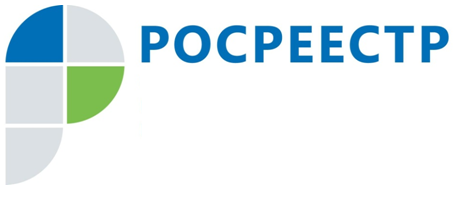 Дачная амнистия продлена до 1 марта 2021 годаПрезидент России Владимир Путин подписал закон о продлении упрощенного порядка оформления недвижимости, который в народе получил название «дачная амнистия». «Дачная амнистия» завершилась 1 марта 2019 года. Теперь амнистия действует до 1 марта 2021 года.Продление «дачной амнистии» дает возможность постановки 
на государственный кадастровый учет и регистрацию прав в упрощенном порядке в отношении садовых домов и жилых домов, созданных на садовых и дачных земельных участках – без направления уведомлений о планируемых строительстве или реконструкции таких объектов, а также уведомлений об их окончании.Для оформления прав на такие дома необходимо представить только технический план объекта недвижимости и, если в ЕГРН не зарегистрировано право заявителя на земельный участок, то правоустанавливающие документы 
на данный земельный участок. Для индивидуальных жилых домов, построенных на земельных участках, предназначенных для ИЖС и для ведения ЛПХ в границах населенных пунктов, продолжает действовать уведомительный порядок оформления документов.Контакты для СМИПресс-служба Управления Росреестра по Смоленской областиE-mail: 67_upr@rosreestr.ruwww.rosreestr.ruАдрес: 214025, г. Смоленск, ул. Полтавская, д. 8